DIREITO DE INFORMAÇÃO DO TITULAR DOS DADOS PESSOAISOs dados pessoais recolhidos neste pedido são necessários, única e exclusivamente, para dar cumprimento ao disposto nos artigos 12º e 13º do RGPD, prestação do direito de informação.O tratamento dos dados por parte do Município de Sever do Vouga será realizado com base nas seguintes condições: • Responsável pelo tratamento – Câmara Municipal de Sever do Vouga – Largo do Município, n.º 1, 3740-262 Sever do Vouga;• Responsável pela proteção de dados – Encarregada de Proteção de Dados do Município de Sever do Vouga (EPD) – Câmara Municipal de Sever do Vouga – Largo do Município, n.º 1, 3740-262 Sever do Vouga; Telefone: 225323740 (dias úteis entre as 9h00 – 12h00 e das 14h00 às 17h00) e-mail: protecao.dados@cm-sever.pt;• Finalidade do tratamento: Os dados pessoais solicitados são os estritamente necessários ao exercício de funções de interesse público ou ao exercício da autoridade pública de que está investido o responsável pelo tratamento;• Destinatário(s) dos dados - Serviço municipal com competência para analisar ou intervir no pedido, de acordo com a orgânica municipal em vigor e as entidades que por lei tenham que ser ouvidas ou que a particularidade do caso requeira; • Conservação dos dados pessoais - Os dados serão conservados e armazenados apenas durante o período necessário, atendendo às finalidades para as quais foram recolhidos;• Direitos dos titulares dos dados pessoais – Ao requerente (titular dos dados pessoais) é garantido o direito de acesso, de retificação, de apagamento, de portabilidade, de ser informado em caso de violação da segurança dos dados e de limitação e oposição ao tratamento dos dados pessoais recolhidos. O titular tem ainda o direito a apresentar reclamação à autoridade de controlo nacional (Comissão Nacional de Proteção de Dados).Para mais informações sobre a Política de Privacidade do Município consulte o website da Câmara Municipal de Sever do Vouga em https://www.cm-sever.pt/pages/567ou envie um e-mail para protecao.dados@cm-sever.pt.Sever do Vouga,       de       de 202     O Titular dos dados pessoais___________________________________________________
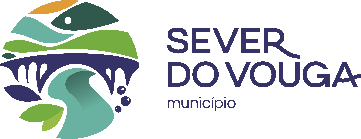 Exmo. SenhorPresidente da Câmara Municipal de Sever do VougaREQUERIMENTO REQUERIMENTO Nº. DE CONTRIBUINTENº. DE CONTRIBUINTENº. DE CONTRIBUINTEN.º CARTÃO DE CIDADÃON.º CARTÃO DE CIDADÃON.º CARTÃO DE CIDADÃO NOME: NOME: NOME: MORADA MORADA MORADA CÓDIGO POSTAL CÓDIGO POSTAL CÓDIGO POSTALFREGUESIATELEMÓVEL    E-MAIL ANIMAIS ABANDONADOS ANIMAIS ABANDONADOS ANIMAIS ABANDONADOS Vem requerer a V. Exa:  apoio à esterilização de animais abandonados apoio à vacinação de animais abandonados apoio à colocação de chip em animais abandonados captura de animais abandonados recolha de animais mortos:localização:       OUTRO      Identificação dos animais (se aplicável)Vem requerer a V. Exa:  apoio à esterilização de animais abandonados apoio à vacinação de animais abandonados apoio à colocação de chip em animais abandonados captura de animais abandonados recolha de animais mortos:localização:       OUTRO      Identificação dos animais (se aplicável)Vem requerer a V. Exa:  apoio à esterilização de animais abandonados apoio à vacinação de animais abandonados apoio à colocação de chip em animais abandonados captura de animais abandonados recolha de animais mortos:localização:       OUTRO      Identificação dos animais (se aplicável)Vem requerer a V. Exa:  apoio à esterilização de animais abandonados apoio à vacinação de animais abandonados apoio à colocação de chip em animais abandonados captura de animais abandonados recolha de animais mortos:localização:       OUTRO      Identificação dos animais (se aplicável)Vem requerer a V. Exa:  apoio à esterilização de animais abandonados apoio à vacinação de animais abandonados apoio à colocação de chip em animais abandonados captura de animais abandonados recolha de animais mortos:localização:       OUTRO      Identificação dos animais (se aplicável)Vem requerer a V. Exa:  apoio à esterilização de animais abandonados apoio à vacinação de animais abandonados apoio à colocação de chip em animais abandonados captura de animais abandonados recolha de animais mortos:localização:       OUTRO      Identificação dos animais (se aplicável)Vem requerer a V. Exa:  apoio à esterilização de animais abandonados apoio à vacinação de animais abandonados apoio à colocação de chip em animais abandonados captura de animais abandonados recolha de animais mortos:localização:       OUTRO      Identificação dos animais (se aplicável) declaro que me comprometo a adotar este animal de forma responsável. declaro que me comprometo a adotar este animal de forma responsável. declaro que me comprometo a adotar este animal de forma responsável. declaro que me comprometo a adotar este animal de forma responsável. declaro que me comprometo a adotar este animal de forma responsável. declaro que me comprometo a adotar este animal de forma responsável. declaro que me comprometo a adotar este animal de forma responsável.ESPERA DEFERIMENTO,ESPERA DEFERIMENTO,ESPERA DEFERIMENTO,ENTRADAENTRADAENTRADAENTRADAENTRADAENTRADAENTRADAENTRADAENTRADAENTRADAINFORMAÇÃO DOS SERVIÇOSINFORMAÇÃO DOS SERVIÇOSDESPACHODESPACHODESPACHODESPACHOA PREENCHER PELOS SERVIÇOSA PREENCHER PELOS SERVIÇOSNIPGNIPGNIPGA PREENCHER PELOS SERVIÇOSA PREENCHER PELOS SERVIÇOSA PREENCHER PELOS SERVIÇOSA PREENCHER PELOS SERVIÇOSA PREENCHER PELOS SERVIÇOSA PREENCHER PELOS SERVIÇOSA PREENCHER PELOS SERVIÇOSA PREENCHER PELOS SERVIÇOSN.º ENTRADAN.º ENTRADAN.º ENTRADAA PREENCHER PELOS SERVIÇOSA PREENCHER PELOS SERVIÇOSA PREENCHER PELOS SERVIÇOSA PREENCHER PELOS SERVIÇOSA PREENCHER PELOS SERVIÇOSA PREENCHER PELOS SERVIÇOSA PREENCHER PELOS SERVIÇOSA PREENCHER PELOS SERVIÇOSN.º PENDENTEN.º PENDENTEN.º PENDENTEA PREENCHER PELOS SERVIÇOSA PREENCHER PELOS SERVIÇOSA PREENCHER PELOS SERVIÇOSA PREENCHER PELOS SERVIÇOSA PREENCHER PELOS SERVIÇOSA PREENCHER PELOS SERVIÇOSA PREENCHER PELOS SERVIÇOSA PREENCHER PELOS SERVIÇOSDATADATADATAA PREENCHER PELOS SERVIÇOSA PREENCHER PELOS SERVIÇOSA PREENCHER PELOS SERVIÇOSA PREENCHER PELOS SERVIÇOSPROCESSO PROCESSO PROCESSO A PREENCHER PELOS SERVIÇOSA PREENCHER PELOS SERVIÇOSA PREENCHER PELOS SERVIÇOSA PREENCHER PELOS SERVIÇOSPROCESSO PROCESSO PROCESSO A PREENCHER PELOS SERVIÇOSA PREENCHER PELOS SERVIÇOSA PREENCHER PELOS SERVIÇOSA PREENCHER PELOS SERVIÇOSO FUNCIONÁRIOO FUNCIONÁRIOO FUNCIONÁRIOA PREENCHER PELOS SERVIÇOSA PREENCHER PELOS SERVIÇOSA PREENCHER PELOS SERVIÇOSA PREENCHER PELOS SERVIÇOSA PREENCHER PELOS SERVIÇOSA PREENCHER PELOS SERVIÇOSA PREENCHER PELOS SERVIÇOSA PREENCHER PELOS SERVIÇOSA PREENCHER PELOS SERVIÇOSA PREENCHER PELOS SERVIÇOSA PREENCHER PELOS SERVIÇOSMOD ATE 02MOD ATE 02MOD ATE 02MOD ATE 02MOD ATE 02MOD ATE 02MOD ATE 02MOD ATE 02MOD ATE 02MOD ATE 02MOD ATE 02MOD ATE 02v.01v.01